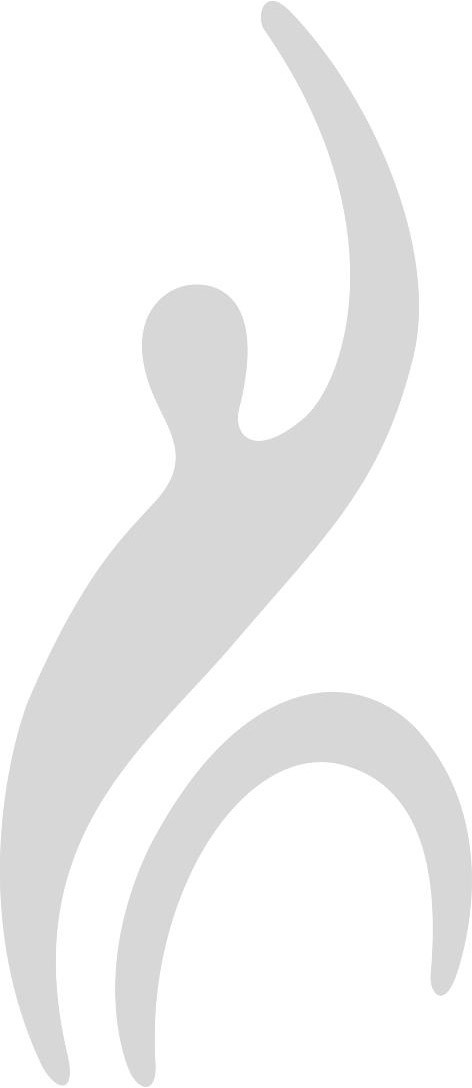 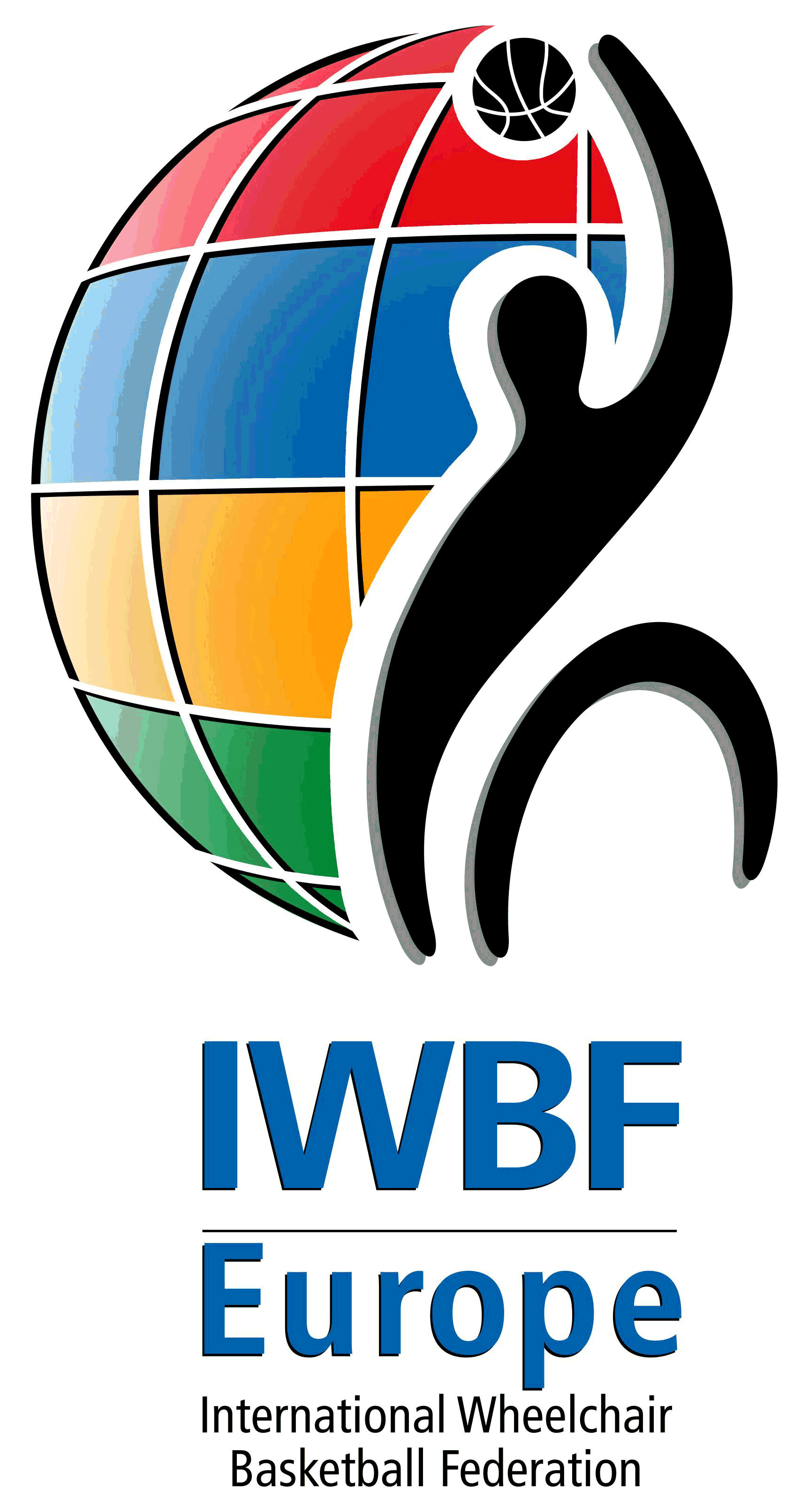 Keep on Rolling…IWBF WILDCARD REQUESTEUROCUP 2024EuroCup Wildcard RequestAny Club who would like to request Wildcard for EuroCup can compete this form. Wildcard Request must be agreed by NOWB and be submitted no later 1st September 2023. Wildcard is not always granted but all requests are considered by the Competitions Commission. Return form to competitions@iwbf-europe.org no later than 1st September 2023 Part 1: must be completed by a person who has authority to act on behalf of the ClubPart 1: must be completed by a person who has authority to act on behalf of the ClubName of CLUBIWBF Europe Team Code (xxx-xx)Name of Club Contact PersonEmail Address:WILDCARD REQUESTWILDCARD REQUESTReason for wildcard request Declaration – NOWB Authorised PersonDeclaration – NOWB Authorised PersonName of Authorised PersonPosition in NOWBEmail Address (must be NOWB official email)Telephone Number (Include international dialling code)Reason for NOWB Agreement: 